.#32 Count Intro,Start On Lyrics, Approx. 18 Seconds Track Length 3.23S1 Syncopated Jazz Box, Syncopated Weave 1/4 LS2 Step 1/2 Step Hold, Mambo Step HoldS3 Reverse Coaster Step Scuff, Lock Step Forward ScuffS4 Step 1/2 L Step, HOLD, Triple Full Turn R, HOLD(Alternative Steps 5.6.7 Run L.R.L)S5 Rock Replace, Back Sweep, Back Sweep, Back SweepS6 Syncopated Sailor 1/4 L Cross, Side Rock, Cross, Side BehindS7 Back Rock, 1/2 R, Back Rock Step, 1/2 R, Walk Back L. RS8 Back Rock, 1/4 L Touch, 1/2 R Touch, 1/4 L, SweepNo Tags No RestartsContact: peterdavenport1927@gmail.comThis Is God's Country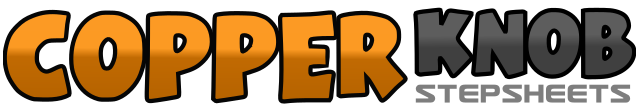 .......Count:64Wall:2Level:Improver / Intermediate.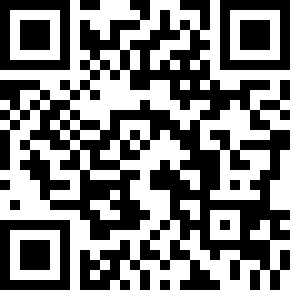 Choreographer:Peter Davenport (ES) - April 2019Peter Davenport (ES) - April 2019Peter Davenport (ES) - April 2019Peter Davenport (ES) - April 2019Peter Davenport (ES) - April 2019.Music:God's Country - Blake SheltonGod's Country - Blake SheltonGod's Country - Blake SheltonGod's Country - Blake SheltonGod's Country - Blake Shelton........1.2Sweep R over L, Step L back             123.4Step R to R, Rock L over R             125.6Recover on R, Step L to L (step L slightly back on L angle)      117.8Cross R over L, 1/4 L step on L            91.2Step forward R, Pivot 1/2 L (weight on L)          33.4Step forward R, HOLD              35.6Rock forward L, Recover R             37.8Step back on L, HOLD              31.2Step R back, Bring L to R             33.4Step R forward, Scuff L through            35.6Step L forward, Lock R behind L            37.8Step L forward, Scuff R through            31.2Step forward R, Pivot 1/2 L (weight on L)          93.4Step forward R, HOLD              95.61/2 R step back on L, 1/2 R step forward R          97.8Step forward L, HOLD              91.2Rock forward R, Recover L             93.4Step back on R, Sweep L round (no weight on L)        95.6Step back on L, Sweep R round (no weight on R)        97.8Step back on R, Sweep L round (no weight on L)        91.2Continue to sweep L round 1/4 L Step R to R,          63.4Cross L over R, Rock R out to R            65.6Recover on L, (step L slightly back on L angle ) Cross R over L      67.8Step L to L, Cross R behind L            61.2Rock back on L, Recover on R            63.41/2 R step back on L, Rock back on R           125.6Recover on L, 1/2 l step back on R            127.8Walk back L, Walk back R             61.2Rock L behind R, Recover on R            63.41/4 L step forward L, Touch R to L (no weight on R)        35.61/2 R step forward R, Touch L to R (no weight on L)        97.81/4 L step forward on L, Sweep R round to touch to L, (no weight on R)    6